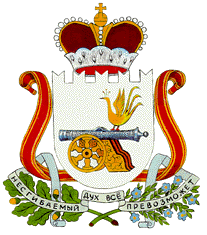 СОВЕТ ДЕПУТАТОВАЛЕКСАНДРОВСКОГО СЕЛЬСКОГО ПОСЕЛЕНИЯМОНАСТЫРЩИНСКОГО РАЙОНАСМОЛЕНСКОЙ ОБЛАСТИ                                                    Р Е Ш Е Н И Еот  06 июня   2018  года     № 13О  внесении изменений в  решение Совета депутатов    Александровского   поселения Монастырщинского   района   Смоленской области         от   15.01.2015 г.   № 1     «Об   утверждении   Программы    комплексногоразвития               систем      коммунальной инфраструктуры Александровского сельского поселения    Монастырщинского     района Смоленской области  на  2015 - 2025 годы»         В соответствии с Федеральным законом от 06.10.2003 № 131-ФЗ «Об общих принципах организации местного самоуправления в Российской Федерации», Постановлением Правительства Российской Федерации от 14.06.2013 г. № 502 «Об утверждении требований к программам комплексного развития систем коммунальной инфраструктуры поселений, городских округов», Уставом Александровского сельского поселения Монастырщинского района Смоленской области, Совет депутов Александровского сельского поселения Монастырщинского района Смоленской области       Р Е Ш И Л:        1. Внести изменения в Программу комплексного развития систем коммунальной инфраструктуры Александровского сельского поселения Монастырщинского района Смоленской области на 2015 - 2025 годы, утвержденную решением Совета депутатов Александровского сельского поселения Монастырщинского района Смоленской области от  15.01.2015 г. № 1, следующие изменения:       - раздел «Основные цели и задачи Программы» дополнить пунктом 6) следующего содержания: «Проведение кадастровых работ по составлению технических планов  и  регистрация прав собственности.»       2. Настоящее решение подлежит опубликованию в печатном средстве массовой информации «Александровский вестник» Александровского сельского поселения Монастырщинского района Смоленской области и размещению на официальном сайте Администрации Александровского сельского поселения Монастырщинского района Смоленской области  в сети Интернет.       3. Контроль за выполнением настоящего решения оставляю за собой.Глава муниципального образованияАлександровского сельского поселенияМонастырщинского районаСмоленской области                                                                           Т.И. Статуева                                                                 Программакомплексного развития систем коммунальной инфраструктуры  Александровского сельского поселения Монастырщинского района Смоленской области  на 2015-2025 гг.Паспорт программы1.ВведениеВступление в силу с 1 января 2006 г. Федерального закона от 30.12.2004 № 210-ФЗ «Об основах регулирования тарифов организаций коммунального комплекса» в значительной мере изменяет методику образования тарифов на услуги муниципальных и иных организаций коммунального комплекса, устанавливает систему инвестиционных надбавок к тарифам и ценам, изменяет порядок исчисления тарифов.Начиная с 2006 года, для всех муниципальных образований, в соответствии с данным законом, является обязательной разработка программ комплексного развития систем коммунальной инфраструктуры, которые направлены на создание и плановое развитие коммунальной инфраструктуры.Программа комплексного развития систем  коммунальной инфраструктуры  Александровского сельского поселения на 2015-2025 гг. разработана на основании Федерального закона «Об общих принципах организации местного самоуправления в Российской Федерации»; Федерального закона «Об основах регулирования тарифов организаций коммунального комплекса».Программа определяет основные направления развития, восстановления и замену инженерной инфраструктуры (т.е. объектов электроснабжения, водоснабжения, газоснабжения  в соответствии с потребностями  жилищного строительства, повышение качества услуг и улучшение экологии. Основу документа составляет система программных мероприятий по различным направлениям развития коммунальной инфраструктуры. Программой определены механизмы реализации основных ее направлений. Данная Программа ориентирована на устойчивое развитие  Александровского сельского поселения и в полной мере соответствует государственной политике реформирования жилищно-коммунального комплекса Российской Федерации.Данная Программа является основанием для выдачи технических заданий по разработке инвестиционных программ организаций коммунального комплекса по развитию систем коммунальной инфраструктуры Александровского сельского поселения  Монастырщинского района Смоленской области.Существующее положение коммунальной инфраструктуры  Александровского сельского поселения Монастырщинского района Смоленской области  Восстановление уличного освещения На территории Александровского сельского поселения расположено 23 населенных пункта. В восьми крупнейших деревнях восстановлено уличное освещение. В ближайшие годы планируется восстановить уличное освещение в следующих населенных пунктах: д. Котово – 8 светильников; д. Скреплево - 5 светильников.Затем поэтапно планируется восстановить уличное освещение в 5 перспективных населенных пунктах, в которых освещение полностью отсутствует:д. Зальково     - 7 светильников;д. Михейково        - 5 светильников;д. Бурхово             - 8 светильников;д. Ново-Внуково   -10 светильников.д. Майское -           -7 светильников.   Всего   планируется  произвести монтаж  50 светильников. Общая сумма расходов   составит 3 800 тыс. рублей.Система водоснабжения и водоотведенияВодоснабжение и водоотведение, как отрасль, играет огромную роль в обеспечении жизнедеятельности поселения и требует целенаправленной государственной политики по развитию надежного питьевого водоснабжения.Водонапорная система  в Александровском сельском поселении существует с 1970-х годов. В настоящее время  водопровод  имеет износ  более 80%.  Неучтенные потери воды  составляют  свыше 35%  от забранной из источников воды, при нормативе 15 процентов.Водоснабжением Александровского сельского поселения  занимается МУП «Коммунальник». Водопотребление осуществляется из 12 артскажин. Протяженность  водопроводных сетей составляет 34 км, 82 водопроводных колонки.   С  2015 года  планируется  производить  поэтапно полную замену водонапорной системы в поселении, а именно:замена водопроводной сети в д. Носково-2 – 3 км;   д. Досугово – 2,5 км; д. Слобода – 3 км; д. Котово – 2,5 км; д. Михейково – 1 км.Система газоснабженияГазоснабжением района занимается ООО «Газпром межрегионгаз Смоленск», обслуживанием сетей ООО «Газпром межрегионгаз Смоленск». С  2015 года  планируется приступить к  изготовлению проектно-сметной документации на трубопровод высокого давления Носково-Досугово; Бурхово-Скреплево-Слобода, а затем к строительству низких газопроводных сетей в этих населенных пунктах, что позволит газифицировать  более 100  частных домов в  сельском поселении. До 2025 года планируется построить 18 км сетей газоснабжения.Основные цели, задачи и сроки реализации ПрограммыОсновной целью Программы является обеспечение комфортных условий проживания населения района, в том числе оптимизация, развитие и модернизация коммунальных систем, электроснабжения, газификации, водоснабжения. Условием достижения цели является решение следующих основных задач:-	строительство и модернизация системы коммунальной инфраструктуры Александровского сельского поселения;-	повышение качества предоставляемых коммунальных услуг потребителям;- снижение уровня общего износа основных фондов;- создание благоприятных условий для проживания  населения.Сроки реализации: 2015-2025 гг.В рамках реализации данной Программы в соответствии со стратегическими приоритетами развития  Александровского сельского поселения Монастырщинского района Смоленской области, основными направлениями сохранения и развития инженерной инфраструктуры, будет осуществляться мониторинг проведенных мероприятий и на основе этого будет осуществляться корректировка мероприятий Программы.Изменения в Программе и в сроках ее реализации могут быть пересмотрены по предложению Совета Депутатов Александровского сельского поселения, Администрации Александровского сельского поселения.                                         2.  Развитие коммунальной системы  2.1. Технические характеристики объектов коммунальной инфраструктуры Александровского сельского поселения Монастырщинского района Смоленской области2.2. Развитие системы водоснабжения и водоотведения ИТОГО:33 350 тыс. рублей                                                 2.3. Развитие системы газоснабженияИТОГО:25 000    тыс. рублей2.4 Восстановление уличного освещения Восстановление уличного освещения  в населенных пунктах  Александровского сельского поселения:     д.  Котово -  8  светильников    д. Скреплево – 5 светильников  д. Зальково - 7 светильников; д. Михейково - 5 светильников; д. Бурхово- 8 светильников; д. Ново-Внуково -10 светильников. д. Майское -7 светильников.Итого:                     3 800 тыс. рублей     Ресурсное обеспечение ПрограммыРесурсное обеспечение Программы предусматривается в инвестиционных и производственных программах коммунального хозяйства за счет источников финансирования, определенных Федеральным законом 210-ФЗ от 30.12.2004 “Об основах регулирования тарифов организаций коммунального комплекса” Финансовые потребности Александровского сельского поселения , участвующего в реализации программы комплексного развития систем коммунальной инфраструктуры, которые необходимы для реализации инвестиционных программ, обеспечиваются за счет средств Александровского сельского поселения , финансирования  из  бюджетов всех уровней и средств инвесторов.         Финансовые потребности организации коммунального хозяйства МУП «Коммунальник» Александровского сельского поселения Монастырщинского района Смоленской области  необходимые для реализации производственной программы, обеспечиваются за счет средств, поступающих от реализации товаров (оказания услуг) организаций по тарифам на товары и услуги, установленной для данной организации. Пересмотр тарифов и надбавок производится в соответствии с действующим законодательством.                                                              Организация управления Программой и контроль за ходом ее выполненияОрганизация управления и контроль являются важнейшими элементами выполнения Программы. Данный процесс должен быть сквозным и обеспечиваться достоверной информацией по сопоставимым критериям для оценки хода осуществления программных мероприятий. Индикаторы по мониторингу реализации Программы:-	количество подготовленных технических заданий для разработки инвестиционных программ,-	количество разработанных и утвержденных инвестиционных программ организации.Система организации контроля за исполнением Программы:Руководитель Программы – Администрация Александровского сельского поселения  Монастырщинского района Смоленской области.Исполнители основных мероприятий – ОАО «МРСК Центра Смоленскэнерго»,  ООО МУП «Коммунальник» Александровского сельского поселения, ООО «Газпром межрегионгаз Смоленск». Контроль за реализацией Программы осуществляют Руководитель Программы и  Совет Депутатов Александровского сельского поселения     -общий контроль;контроль сроков реализации программных мероприятий.          Основными задачами управления реализацией Программы являются:обеспечение скоординированной реализации Программы в целом и входящих в ее состав подпрограмм в соответствии с приоритетами социально-экономического развития  поселения привлечение инвесторов для реализации привлекательных инвестиционных проектов;обеспечение эффективного и целевого использования финансовых ресурсов;разработка и реализация механизмов, обеспечивающих минимизацию времени и средств на получение разрешений, согласований, экспертных заключений и на принятие необходимых решений различными органами и структурами исполнительной власти при реализации инвестиционных проектов.                   Мониторинг выполнения производственных программ и инвестиционных программ проводится отделом ЖКХ в целях обеспечения   водоснабжения,  газоснабжения и восстановления уличного освещения ,своевременного принятия решений о развитии систем коммунальной инфраструктуры. Включает в себя сбор и анализ информации о выполнении показателей, установленных производственными и инвестиционными программами организаций коммунального хозяйства, а также анализ информации о состоянии и развитии соответствующих систем коммунальной инфраструктуры.Мониторинг выполнения производственных программ и инвестиционных программ организаций коммунального хозяйства проводится в соответствии с методикой проведения указанного мониторинга, содержащей перечень экономических и иных показателей, применяемых отделом ЖКХ для анализа информации о выполнении производственной программы и инвестиционной программы организации коммунального хозяйстваОжидаемые результаты реализации ПрограммыМодернизация и обновление коммунальной инфраструктуры Александровского сельского поселения Монастырщинского района Смоленской области, снижение эксплуатационных затрат; устранение причин возникновения аварийных ситуаций, угрожающих жизнедеятельности человекаРазвитие газоснабжения -увеличение протяженности газопровода на территории сельского поселения- повышение надежности газоснабжения- повышение экологической безопасности на территории сельского поселения Развитие  системы  водоснабжения  повышение надежности водоснабжения повышение экологической безопасности в районеснижение уровня потерь воды до 15 %сокращение эксплуатационных расходов на единицу продукции. Восстановление уличного освещения полностью  восстановить уличное освещение в  перспективных населенных пунктах  Александровского сельского поселения.Наименование программыПрограмма комплексного развития систем коммунальной  инфраструктуры Александровского сельского поселения Монастырщинского района Смоленской области  на 2015-2025 гг.                                        (далее - Программа)Нормативно-правовая база разработки ПрограммыФедеральный закон «Об общих принципах организации местного самоуправления в Российской Федерации» от 06.10.2003 № 131-ФЗ; Федеральный закон «Об основах регулирования тарифов организаций коммунального комплекса» от 30.12.2004 № 210-ФЗЗаказчик ПрограммыАдминистрация  Александровского сельского поселения Монастырщинского района Смоленской областиРазработчикиПрограммыАдминистрация  Александровского сельского поселения Монастырщинского района Смоленской областиРуководитель Программы Глава муниципального образования Александровского сельского поселения  Монастырщинского района Смоленской областиОсновные цели и задачи ПрограммыВосстановление уличного освещения на территории Александровского сельского поселения  Монастырщинского района Смоленской областиРемонт и модернизация системы  водоснабжения  на всей территории сельского поселения.Повышение качества предоставляемых коммунальных услуг потребителям.4. Создание благоприятных условий для проживания жителей поселения5. Газификация   населенных пунктов  Александровского сельского поселения.6. Проведение кадастровых работ по составлению технических планов и регистрация прав собственности.Сроки реализации Программы2015-2025 гг.Основные направления ПрограммыВосстановление уличного освещенияРазвитие системы газоснабженияРазвитие системы водоснабженияИсполнители основных мероприятий ПрограммыАдминистрация  Александровского сельского поселения Монастырщинского района Смоленской области.Объемы и источники финансированияОбщая стоимость Программы -  62 150  тыс.рублей в ценах 2000 годаисточник финансирования — средства инвесторов, бюджетные средства, выделенные из бюджетов различных уровней.Организация контроляКонтроль за реализацией Программы осуществляют руководитель Программы и Совет депутатов Александровского сельского поселения, а именно:общий контроль;контроль сроков реализации программных мероприятий.Ожидаемые результаты Снижения уровня износа  объектов коммунальной инфраструктуры Александровского сельского поселения, снижение эксплуатационных затрат; устранение причин возникновения аварийных ситуаций, угрожающих жизнедеятельности человека.  Восстановление уличного освещенияобеспечение уличным освещением  населенные  пункты Александровского сельского поселения Развитие водоснабжения повышение надежности водоснабжения.-  соответствие параметров качества питьевой воды на станциях водоочистки установленным нормативам СанПиН - 100%;снижение уровня потерь воды до 15 %;сокращение эксплуатационных расходов на единицу продукцииРазвитие газоснабжения-  обеспечение  газоснабжением населения Александровского сельского поселения.№ п/п№ п/пНаименование основных фондовЕд. изм.Ед. изм.Ед. изм.Всего по Александровскому сельскому поселению1.1.Водоснабжение1.1.1.1.Протяженность водопроводных сетейкмкмкм       341.1.1.1.1.1.В т.ч. требуют заменыкмкмкм       281.2.1.2.Износ водопроводных сетей       821.3.1.3.Подано воды в сетьтыс. куб. м годтыс. куб. м годтыс. куб. м год       15,51.4.1.4.Отпущено воды всем потребителямтыс. куб.м годтыс. куб.м годтыс. куб.м год       11,81.5.1.5.В т.ч. населениютыс. куб. м годтыс. куб. м годтыс. куб. м год       9,51.6.1.6.Потери питьевой водытыс. куб. м годтыс. куб. м годтыс. куб. м год       3,72.2.Газоснабжение2.1Газифицировано  населенных пунктов Александровского сельского поселения Газифицировано  населенных пунктов Александровского сельского поселения шт.шт. 2 22.2Требуется газифицировать населенных пунктовТребуется газифицировать населенных пунктовшт.         7         7         72.3Протяженность планового газопровода Протяженность планового газопровода   км         18         18         183.Уличное освещениеУличное освещение3.1Частично или полностью восстановлено уличное освещение Частично или полностью восстановлено уличное освещение нас.пункт          8          8          83.2Требуется восстановить уличное освещение Требуется восстановить уличное освещение нас.пункт          7          7          73.3Произвести монтаж уличных светильников Произвести монтаж уличных светильников шт.         50         50         50Наименование мероприятийСрок выполнения мероприятийСумма расходов, всего, тыс. руб.Предполагаемый источник финансированияРезультативностьстроительство двух павильонов насосных станций       2017400,0местный бюджетреконструкция водозабора2020      3000местный бюджетреконструкция водопроводных сетей, 34 км2015-2025     25100местный бюджетреконструкция скважин:установка частотного оборудования, счетчиков воды, фильтров, замена байпасов на п/эт, ремонт скважин кирпичных 2015-20254 250местный бюджетНаименование мероприятийСрок выполнения мероприятийСумма расходов, всего, тыс. руб.Предполагаемый источник финансированияРезультативностьстроительство 18  км газовых сетей До 202525000,0областной бюджет, местный бюджет, средства граждан17181920212223242526 